Avant-propos Salon du Meuble de Bruxelles 2021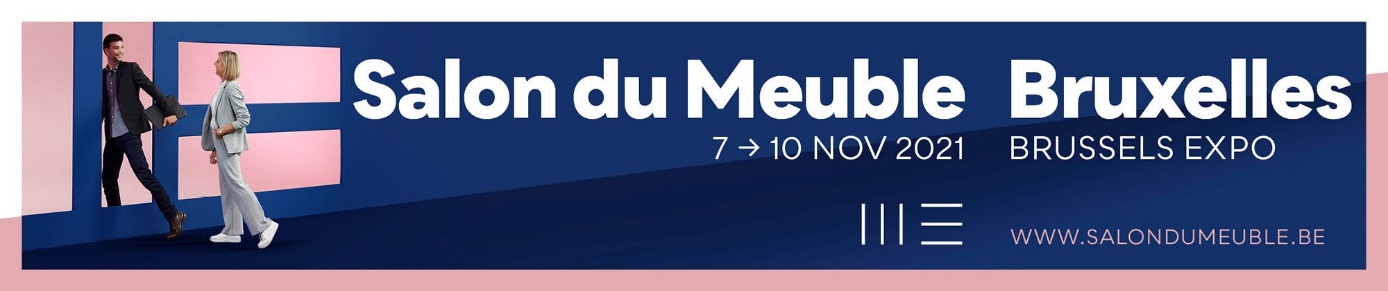 Heureux de vous retrouver à Bruxelles !!Après une année sans salon — coronavirus oblige — nous nous réjouissons de rouvrir nos portes aux exposants et visiteurs belges et étrangers. Ces deux dernières années nous auront appris que si les outils numériques forment souvent une bonne alternative, les salons continuent d'occuper une place essentielle dans les relations commerciales. Un constat particulièrement vrai pour le secteur du meuble. Regarder, toucher, tester : tout ceci ne peut se faire en ligne. Un salon permet de regrouper toutes les collections de l'année à venir sous un même toit, facilitant grandement la tâche des acheteurs. Et au vu de l'enthousiasme dont font preuve les fabricants et les commerçants, le Salon du Meuble de Bruxelles est manifestement très apprécié et attendu au sein de la branche. Rien ne pourrait nous faire davantage plaisir.Après une période difficile, nous avons donc la joie de pouvoir enfin réunir les fabricants et commerçants de meubles au Heysel. Les palais sont déjà bien remplis et l'offre s'annonce variée. Malgré une superficie légèrement plus petite en raison de délais de préparation plus courts, la qualité sera indéniablement au rendez-vous ! Outre nos fidèles exposants, nous accueillerons par ailleurs cette année un nombre particulièrement grand de nouveaux venus. Afin de faciliter la visite du salon et de veiller à ce que les fabricants rencontrent les clients adaptés à leur offre, le salon sera comme d'habitude divisé en segments. Vous êtes plutôt à la recherche de mobilier moderne et contemporain ? Commencez votre visite par City, dans les palais 3, 4 et 5. La fine fleur de l'industrie du meuble belge vous accueille avec fierté dans l'imposant palais 5, tandis que les poids lourds de l'offre internationale sont regroupés dans les palais 3 et 4. Pour un style encore plus épuré, rendez-vous dans le palais 3, où vous trouverez, sous l'appellation Square, des produits design à des prix abordables. Si vous visez une atmosphère plus rustique ou industrielle, optez pour Fusion, dans le palais 8. Le Patio abrite, lui, le segment Holland à la Carte, qui combine les deux styles selon un fil rouge : la fabrication néerlandaise. Pour les spécialistes du sommeil, direction Brussels by Night, dans le palais 6, pour y découvrir les principaux fabricants belges et étrangers et leurs concepts chaleureux et créations techniques innovantes. Enfin, Mozaïek, dans le palais 9, rassemble un mobilier au rapport qualité-prix optimal.En préparant votre visite à l'avance, vous êtes assuré de tirer le meilleur de votre temps sur place. Sur notre site www.salondumeuble.be, vous trouverez la liste de tous les exposants que vous pouvez trier par nationalité, par palais ou par segment. Les spécialistes du marché contractuel sont par ailleurs toujours plus nombreux à se rendre au salon. Afin de leur faciliter la tâche, nous avons prévu la possibilité de dresser, en un simple clic, une liste de tous les fabricants actifs sur le marché des projets ! Il ne vous reste ensuite qu'à sélectionner ceux que vous souhaitez rencontrer et à les exporter en une liste restreinte, qui vous servira de guide lors de votre visite. À l'approche du salon, un plan interactif de tous les stands sera également disponible sur le site web. Le plaisir d'un salon est cependant aussi de ne pas se limiter à quelques exposants triés sur le volet, mais de se laisser surprendre. Et après deux ans d'absence, les nouveautés ne manqueront pas. N'hésitez donc pas à déambuler sur les stands, ne serait-ce que pas pure curiosité !Étant donné que nous ne sommes pas encore totalement débarrassés du Covid-19, quelques mesures seront encore en vigueur au salon, afin de veiller à la sécurité de tous. Assurez-vous ainsi d’imprimer votre ticket d'entrée à l'avance, afin d'éviter les attroupements aux points d'accès. Le code QR de votre certificat Covid-Safe sera également scanné. Tous les certificats européens sont admis, comme lorsque vous partez en voyage. Le certificat Covid-Safe est nécessaire pour accéder au salon. Ce certificat doit attester d'une vaccination complète, d'un test PCR négatif récent ou d'un rétablissement récent au coronavirus. Le port du masque n'est alors plus obligatoire, mais reste recommandé.Fidèle à sa réputation, le Salon du Meuble de Bruxelles veillera cette année encore à vous accueillir dans une atmosphère conviviale. Plusieurs bars sont à votre disposition pour vous désaltérer ou reprendre des forces. Venez y profiter d'une bonne tasse de café ou d'une bière belge bien fraiche, d'un croissant croustillant, d'une soupe réconfortante, d'un petit pain ou d'un des autres en-cas originaux qui vous y sont offerts gratuitement.Une visite au Salon du Meuble de Bruxelles prend souvent la forme d'un court séjour dans notre capitale. Les Belges aiment bien boire et bien manger : Bruxelles vous réserve donc une offre culinaire variée et de qualité. Vous ne savez pas par où commencer ? Vous trouverez sur notre site web une sélection de nos restaurants et bars favoris, dans différentes catégories de prix. Car c'est aussi ça, le plaisir d'un salon !Les couloirs entre les palais sont traditionnellement aménagés pour refléter les tendances du moment. Mais en nous faisant prendre conscience de l'importance de la durabilité, la pandémie nous a poussé à revoir notre concept. C'est pourquoi, plutôt que des modèles éphémères, nous exposerons cette année des produits qui adoptent une vision sur le long terme, que ce soit par l'utilisation de matériaux écologiques, par un design intemporel ou par un modèle de fabrication circulaire. Laissez-vous inspirer par ces produits de nos exposants lors de vos passages d'un palais à l'autre.Le soir du mardi 9 novembre, nous décernerons à nouveau les très prisés Balthazars. Ces prix prestigieux ont pour but de récompenser un produit innovant, un concept original ou une collection inspirante. À l'issue de cette cérémonie festive, les lauréats repartiront notamment avec une gigantesque bouteille de champagne. Des bulles que nous aurons aussi l'occasion de partager pendant la réception qui suivra, à laquelle sont conviés tous les exposants et visiteurs. Au plaisir de vous revoir très bientôt au Salon du Meuble de Bruxelles !Lieven Van den HeedeSalon du Meuble de Bruxelles7-10 novembre 20219-19h (mercredi jusque 18h)www.salondumeuble.be 